Проект рішенняРозробник: управління у справах сім’ї, молоді, фізичної культури та спорту міської радиНачальник управління Циба Я.В.Тел: 2-16-85 УКРАЇНАЖИТОМИРСЬКА ОБЛАСТЬНОВОГРАД-ВОЛИНСЬКА МІСЬКА РАДАРІШЕННЯдвадцять перша  сесія                             		                   сьомого  скликаннявід 		     №  Керуючись ст. 25 Закону України „Про місцеве самоврядування в Україні”, постановою Кабінету Міністрів України „Про затвердження норм витрат на проведення спортивних заходів державного та міжнародного рівня” від 18.09.2013 № 689,   наказом Міністерства молоді та спорту України „Про затвердження грошової добової норми витрат на забезпечення харчуванням учасників спортивних заходів” від 27.01.2014 № 146, з метою розвитку фізичної культури та спорту, посилення соціального захисту спортсменів, тренерів, інших учасників спортивних заходів, міська радаВИРІШИЛА: Затвердити: Порядок забезпечення харчуванням учасників спортивних заходів за рахунок коштів міського бюджету згідно додатку1. Граничні норми витрат на забезпечення харчуванням одного учасника спортивних заходів згідно додатку 2.  Порядок забезпечення лікарськими засобами та виробами медичного призначення спортсменів-учасників спортивних заходів місцевого рівня згідно додатку 3. Граничні норми витрат на забезпечення спортсменів - учасників спортивних заходів лікарськими засобами та виробами медичного призначення згідно додатку 4.	2. Управлінню у справах сім’ї, молоді, фізичної культури та спорту Новоград-Волинської міської ради (Циба Я.В.), дитячо-юнацькій спортивній школі управління у справах сім’ї, молоді, фізичної культури та спорту Новоград-Волинської міської ради (Борисюк В.Л.), спортивним установам, клубам, федераціям, які уклали договори про співпрацю та взаємовідносини з управлінням у справах сім’ї, молоді, фізичної культури та спорту Новоград-Волинської міської ради, що фінансуються за рахунок коштів міського бюджету, видатки на проведення спортивних заходів планувати та здійснювати в межах асигнувань, передбачених кошторисом на організацію та проведення зазначених заходів на відповідний рік.	3. Контроль за виконанням цього рішення покласти на постійну комісію міської ради з питань соціальної політики, охорони здоров’я, освіти, культури та спорту (Федорчук В.Г.) та заступника міського голови Гвозденко  О.В.Міський голова                                                                            В.Л. Весельський                                                                Додаток 1                                                                                       до рішення міської ради                                                                                          від                   №Порядокзабезпечення харчуванням учасників спортивних заходів за рахунок коштів міського бюджету 1. Цей Порядок визначає механізм забезпечення харчуванням за рахунок коштів міського бюджету учасників спортивних заходів.2. До спортивних заходів, учасники яких забезпечуються харчуванням за рахунок коштів міського бюджету, належать:спортивні заходи, визначені міською Програмою проведення спортивних заходів по управлінню у справах сім’ї, молоді, фізичної культури та спорту міської ради (далі - управління) на відповідний рік, календарного плану навчально-тренувальних зборів, спортивних та фізкультурно-оздоровчих заходів відповідно до календарного плану спортивних змагань міста, затвердженого профільним заступником міського голови, зокрема турніри, спартакіади, спортивні ігри, офіційні обласні змагання, навчально-тренувальні збори команд та спортсменів міста з олімпійських, неолімпійських видів спорту та видів спорту для осіб з інвалідністю, визнаних в Україні, інші фізкультурно-оздоровчі та спортивні заходи;спортивні та фізкультурно-оздоровчі заходи, що проводяться управлінням, дитячо-юнацькою спортивною школою управління у справах сім'ї, молоді, фізичної культури та спорту міської ради дитячо-юнацьким клубом фізичної підготовки управління освіти і науки міської ради (далі-  спортивні школи),  та спортивними громадськими організаціями (в т.ч. спортивними федераціями), які мають договірні відносини з управлінням.За рахунок коштів міського бюджету під час проведення спортивних заходів харчуванням забезпечуються:учасники спортивних заходів – спортсмени, тренери, спортивні судді та інші фахівці, які забезпечують організацію та проведення таких заходів (керівники заходів, допоміжні та обслуговуючі працівники, що забезпечують їх проведення), які відповідно до положень (регламентів) про проведення зазначених заходів включені до списку їх учасників згідно з розпорядчим актом організатора, що проводить спортивний захід;учасники навчально-тренувальних зборів команд з видів спорту – спортсмени та тренери команд міста (старший тренер з виду спорту, тренер-реабілітолог, тренер з виду спорту, особистий тренер, лікар, медичні працівники, масажист), які включені до списку учасників зборів згідно з розпорядчим актом організатора, що проводить такі збори;учасники фізкультурно-оздоровчих, спортивних заходів з видів спорту інвалідів, зборів з фізкультурно-спортивної реабілітації інвалідів-спортсменів, тренери з видів спорту інвалідів, тренери-реабілітологи, інваліди, які проходять реабілітацію  (супроводжуючі та обслуговуючі працівники, інструктори, інші залучені до проведення заходів фахівці), які відповідно до положень (регламентів) про проведення зазначених заходів включені до списку їх учасників згідно з розпорядчим актом організатора, що проводить спортивні заходи;учасники спортивних заходів, що проводяться школами – постійний та змінний склад (за умови залучення до навчально-тренувального процесу постійного складу) спортсмени та тренери, медичні працівники, інші фахівці, які забезпечують підготовку спортсменів та беруть безпосередню участь в забезпеченні тренувального процесу;учасники спортивних заходів, що проводяться за місцем розташування шкіл, - постійний та змінний склад спортсменів;учасники навчально-тренувальних зборів на спортивних спорудах, які орендовані на строк понад добу, що проводяться за межами розташування шкіл, - спортсмени, тренери та інші фахівці, які забезпечують організацію та проведення зборів (лікар, масажист, інші спеціалісти), які включені до списку учасників зборів згідно з розпорядчим актом організатора, що проводить такі збори.Видатки на забезпечення харчуванням здійснюються за рахунок коштів міського бюджету в межах бюджетних асигнувань на відповідний рік, відповідно до затверджених граничних норм витрат на харчування учасників спортивних заходів.Під час проведення спортивних заходів організатор, що проводить такі заходи, та/або організація, яка відряджає спортсменів, забезпечує харчуванням їх учасників відповідно до положення (регламенту) про проведення зазначених заходів та граничних норм витрат на харчування учасників спортивних заходів. Організатор, що проводить спортивні заходи та/або відряджуюча організація, укладає угоди про надання послуг із забезпечення харчуванням учасників таких заходів за безготівковим розрахунком з закладом громадського харчування з урахуванням їх місцезнаходження.У разі відсутності з об’єктивних причин можливості та доцільності організації повноцінного харчування учасників спортивних заходів, забезпечення їх харчуванням може здійснюватися шляхом перерахування в установленому порядку бюджетних коштів на їх власні платіжні картки,  рахунки або виплатити таких коштів їм готівкою. Забезпечення харчуванням учасників спортивних заходів, здійснюється шляхом: укладення з закладом громадського харчування договору про надання послуг із забезпечення харчуванням учасників спортивних заходів за безготівковим розрахунком;перерахування бюджетних коштів на власні платіжні картки спортсменів і тренерів або виплата таких коштів готівкою учасникам спортивних заходів, які забезпечують себе харчуванням самостійно, з дотриманням встановленого режиму і раціону харчування та з урахуванням добових норм і коефіцієнтів.Тренер-лікар команди, лікар або головний (старший) тренер команди з виду спорту на навчально-тренувальному зборі відповідно до добових норм і коефіцієнтів визначає раціон харчування в межах визначених калорій, складає меню, в тому числі щодо харчування спортсменів-вегетаріанців, спортсменів-юніорів.У разі участі спортсменів та тренерів міста у чемпіонатах України, розіграшах Кубків України, інших офіційних всеукраїнських та міжнародних змаганнях, включених до календарного плану фізкультурно-оздоровчих та спортивних заходів міста на відповідний рік, в яких спортсмени та тренери не забезпечуються харчуванням Міністерством молоді та спорту України, управлінням сім’ї, молоді та спорту Житомирської обласної державної адміністрації, українським центром з фізичної культури і спорту інвалідів «Інваспорт», Житомирським регіональним центром з фізичної культури і спорту інвалідів «Інваспорт» Житомирської обласної ради,  їх харчування здійснюється відповідно до цього Порядку та граничних норм витрат на харчування учасників спортивних заходів за рахунок коштів міського бюджету в межах асигнувань на відповідний рік.Секретар міської ради                                                              О.А.Пономаренко                                                                                                                                              Додаток 2      до рішення міської ради                                                                                                                                                                      від                        №Граничні норми витрат на забезпечення харчуванням одного учасника спортивних заходів Примітка: Для відновлення енергетичних витрат спортсменів-чоловіків у ваговій категорії понад 90 кілограмів з боксу, боротьби вільної, боротьби греко-римської, важкої атлетики, дзюдо, тхеквондо (ВТФ) та спортсменів-жінок у ваговій категорії понад 70 кілограмів з боксу, боротьби вільної, важкої атлетики, дзюдо, тхеквондо (ВТФ) до норм готових до вживання продуктів харчування можуть застосовуватися коефіцієнти групи видів спорту з переважним проявом витривалості.Секретар міської ради                                                                                                                                           О.А.Пономаренко                                                                 Додаток 3                                                                                         до рішення міської ради                                                                                           від                   №ПОРЯДОКзабезпечення лікарськими засобами та виробамимедичного призначення спортсменів-учасників спортивних заходів місцевого рівня1. Цей Порядок визначає механізм забезпечення лікарськими засобами та виробами медичного призначення спортсменів-членів збірних команд міста з видів спорту, спортсменів дитячо-юнацької спортивної школи управління у справах сім’ї, молоді, фізичної культури та спорту міської ради, що фінансується з міського бюджету, спортсменів-учасників фізкультурно-оздоровчих, спортивних заходів з видів спорту, учасників зборів з фізкультурно-спортивної реабілітації інвалідів (далі – спортсмени), які є учасниками спортивних заходів. 2. Видатки на забезпечення лікарськими засобами та виробами медичного призначення спортсменів здійснюються в межах бюджетних асигнувань та за рахунок коштів, передбачених у міському бюджеті на відповідний рік.3. Лікарськими засобами та виробами медичного призначення забезпечуються спортсмени, згідно з розпорядчим актом організатора, що проводить спортивний захід.4. Під час забезпечення лікарськими засобами та виробами медичного призначення спортсменів організатор, що проводить спортивний захід, керується Законами України ,,Про фізичну культуру і спорт”, ,,Про забезпечення санітарного та епідемічного благополуччя населення”, ,,Про захист населення від інфекційних хвороб”, ,,Про безпечність та якість харчових продуктів”, ,,Про реабілітацію інвалідів України” та цим Порядком. 5. Під час проведення спортивного заходу організатор, що його проводить, забезпечує спортсменів лікарськими засобами та виробами медичного призначення, відповідно до грошової норми витрат на забезпечення спортсменів-учасників спортивних заходів лікарськими засобами та виробами медичного призначення. 6. До спортивних заходів, під час проведення яких спортсмени забезпечуються лікарськими засобами та виробами медичного призначення за рахунок коштів міського бюджету, належать: - спортивні заходи, включені до міської Програми проведення спортивних заходів по управлінню у справах сім’ї, молоді, фізичної культури та спорту міської ради на відповідний рік, календарного плану навчально-тренувальних зборів, спортивних та фізкультурно-оздоровчих заходів відповідно до календарного плану спортивних змагань міста, затвердженого профільним заступником міського голови; - спортивні заходи, які фінансуються за рахунок коштів міського бюджету, що проводяться спортивними школами, клубами та громадськими організаціями. Під час проведення заходів спортсмени, які не включені до складу збірних команд міста з видів спорту у разі потреби забезпечуються аптечкою екстреної медичної допомоги.  7. Видатки на забезпечення лікарськими засобами та виробами медичного призначення спортсменів здійснюються організатором, що проводить спортивний захід, згідно із затвердженим кошторисом витрат на проведення такого заходу та грошовими нормами витрат на забезпечення спортсменів-учасників спортивних заходів лікарськими засобами та виробами медичного призначення. 8. Призначення лікарських засобів, виробів медичного призначення на період проведення спортивного заходу, визначення графіка їх приймання (застосування) здійснюється тренером-лікарем, лікарем збірної команди або школи кожному спортсменові індивідуально з дотриманням антидопінгових вимог, відповідно до Всесвітнього антидопінгового кодексу, таких міжнародних стандартів Всесвітньої антидопінгової агенції, як ,,Заборонений список”, з терапевтичного використання заборонених речовин та методів, з тестування. 9. Заявка на придбання лікарських засобів та виробів медичного призначення, необхідних для забезпечення спортсменів, складається тренером команди та лікарем, відповідальним за проведення фізкультурно-оздоровчого, спортивного заходу з видів спорту, визнаних в Україні, зборів з фізкультурно-спортивної реабілітації інвалідів, лікарем спортивної школи за погодженням з тренером або старшим тренером-викладачем відділення, надається керівникові організатора, що проводить спортивний захід. Перелік лікарських засобів та виробів медичного призначення, які повинні бути в аптечці екстреної медичної допомоги, затверджується організатором, що проводить спортивний захід, за поданням лікаря окремо у кожному випадку. 10. Придбання лікарських засобів та виробів медичного призначення здійснюється організатором, що проводить спортивний захід, на підставі відповідних заявок. 11. Організатор, що проводить спортивний захід, видає лікарські засоби та вироби медичного призначення тренерам-лікарям та лікарям. 12. Тренер-лікар або лікар видає лікарські засоби та вироби медичного призначення спортсменам згідно з відомістю про видачу таких засобів та виробів під розписку. Зазначена відомість є підставою для списання в установленому порядку використаних лікарських засобів та виробів медичного призначення.Секретар міської ради                                                              О.А.Пономаренко                                                               Додаток 4                                                                                       до рішення міської ради                                                                                          від                   №Граничні грошові норми витратна забезпечення спортсменів-учасників спортивних заходів місцевогорівня лікарськими засобами та виробами медичного призначення.Примітки: 1. Вартість рекомендованих лікарських засобів та виробів медичного призначення, які повинні бути в аптечці екстреної медичної допомоги, у тому числі тих, що передбачені для обов’язкової та позапланової імунізації, не може перевищувати 10 відсотків обсягу витрат на лікарські засоби та вироби медичного призначення, передбаченого у кошторисі на проведення спортивного заходу місцевого рівня. 2. У разі придбання лікарських засобів та виробів медичного призначення для забезпечення спортсменів 1-3 груп видів спорту, з видів спорту інвалідів з ураженнями опорно-рухового апарату, вадами зору, слуху та розумового і фізичного розвитку, всіх видів фізкультурно-спортивної реабілітації інвалідів, ці грошові норми збільшуються на 10 відсотків. 3. Забезпечення лікарськими засобами та виробами медичного призначення спортсменів, зарахованих в установленому порядку кандидатами у збірні команди України за рік до початку Олімпійських, Юнацьких Олімпійських, Паралімпійських, Дефлімпійських та Всесвітніх ігор, здійснюється за цими грошовими нормами, збільшеними на 50 відсотків. 4. Перелік лікарських засобів та виробів медичного призначення, які повинні бути в аптечці екстреної медичної допомоги, затверджується за поданням лікаря або особи, відповідальної за проведення спортивних заходів місцевого рівня окремо у кожному випадку.Секретар міської ради                                                              О.А.ПономаренкоПро затвердження граничних норм витрат на проведення спортивних змагань та навчально-тренувальних зборівГрупи видів спортуГрупи видів спортуВиди спорту з переважним проявомвитривалостіШвидкісно-силові,складно-координа-ційні видиспорту таспортивнієдиноборстваСпортивні ігриІнші види спортуВсі види спортуФізкультурно-оздоровчітабори, табори та всі видифізкультурно-спортивноїреабілітації інвалідів11234567Учасники спортивних заходівУчасники спортивних заходівспортсмениспортсмениспортсмениспортсменитренери, спортивні судді,інші учасникивсі учасникинавчально-тренувальнізбори зпідготовкидо:Чемпіонатів, кубків, турнірів, спортивних ігор області, інших офіційних змагань, включених до міської програми  проведення спортивних заходів по управлінню у справах сім’ї, молоді, фізичної культури та спорту міської ради, крім змагань серед спортсменів молодших вікових груп. до 110 грн. до100 грн.до 100 грн.до 90 грн.до 90 грн.              -навчально-тренувальнізбори зпідготовкидо:Чемпіонатів, кубків, турнірів, спортивних ігор області, інших офіційних змагань серед спортсменів молодших вікових груп, включених до міської програми проведення спортивних заходів по управлінню у справах сім’ї, молоді, фізичної культури та спорту міської ради. до 100 грн.до 90 грн.до 90 грн.до 80 грн.до 90 грн.              -спортивнізмаганняЧемпіонати, кубки, турніри, спортивні ігри області, інші офіційні змагання, включених міської програми проведення спортивних заходів по управлінню у справах сім’ї, молоді, фізичної культури та спорту міської ради, крім змагань серед спортсменів молодших вікових груп.до 110 грн.до 100 грн.до 100 грн.до 100 грн.до 90 грн.              -спортивнізмаганняЧемпіонатів, кубків, турнірів, спортивних ігор області, інших офіційних змагань серед спортсменів молодших вікових груп,включених до міської програми проведення спортивних заходів по управлінню у справах сім’ї, молоді, фізичної культури та спорту міської ради.до 100 грн.до 90 грн.до 90 грн.до 80 грн.до 90 грн.             -Спортивні заходи спорту інвалідів, спрямовані на розвиток та популяризацію паралімпійського руху та спорту, збори з фізкультурно-спортивної реабілітації інвалідів, включені до міської програми проведення спортивних заходів по управлінню у справах сім’ї, молоді, фізичної культури та спорту міської ради, календарного плану фізкультурно-оздоровчих та спортивних заходів міста та області, табори фізкультурно спортивної реабілітації інвалідів, спортивно-масові заходи серед широких верств населення.Спортивні заходи спорту інвалідів, спрямовані на розвиток та популяризацію паралімпійського руху та спорту, збори з фізкультурно-спортивної реабілітації інвалідів, включені до міської програми проведення спортивних заходів по управлінню у справах сім’ї, молоді, фізичної культури та спорту міської ради, календарного плану фізкультурно-оздоровчих та спортивних заходів міста та області, табори фізкультурно спортивної реабілітації інвалідів, спортивно-масові заходи серед широких верств населення.до110 грн.до 100 грн.до 100 грн.до 90 грн.до 90 грн.до 80 грн.Вид забезпеченняГрошова норма,гривень на одну особу на добуГрошова норма,гривень на одну особу на добуВид забезпечення1-3 групи видів спорту4 група видів спорту, всі види фізкультурно-спортивної реабілітації інвалідівЛікарські засоби та вироби медичного призначення до 127,00до 34,00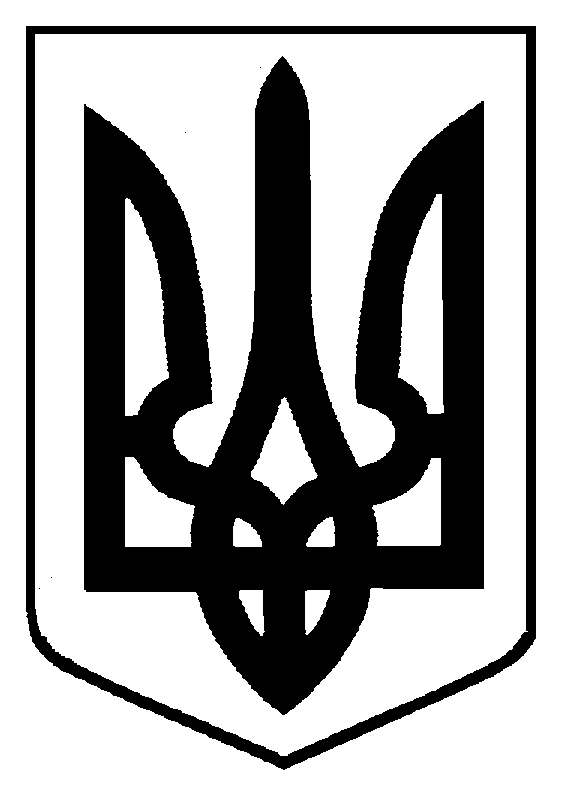 